ΕΛΛΗΝΙΚΗ ΔΗΜΟΚΡΑΤΙΑ ΥΠΟΥΡΓΕΙΟ ΠΑΙΔΕΙΑΣ ΕΡΕΥΝΑΣ ΚΑΙ ΘΡΗΣΚΕΥΜΑΤΩΝ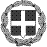 ΤΡΙΚΑΛΑ, 20/11/2019Αρ. Πρωτ. ΠΕΡ. Δ/ΝΣΗ Π & Δ ΕΚΠ/ΣΗΣ ΘΕΣΣΑΛΙΑΣ Δ/ΝΣΗ Δ/ΘΜΙΑΣ ΕΚΠ/ΣΗΣ ΤΡΙΚΑΛΩΝ3ο ΓΥΜΝΑΣΙΟΤΡΙΚΑΛΩΝ Ταχ.Δ/νση:	ΒΑΛΑΩΡΙΤΟΥ 33 Τ.Κ.42100- Πόλη:	ΤΡΙΚΑΛΑΠληροφορίες:	Δ/ΝΤΗΣ. ΚΩΝΣΤΑΝΤΙΝΟΣ ΓΚΟΥΤΑΣ Τηλέφωνο:	2431028697Fax:	2431028618E-mail:	mail@3gym-trikal.tri.sch.grΘέμα: Πρόσκληση εκδήλωσης ενδιαφέροντος ταξιδιωτικών γραφείων για πραγματοποίηση σχολικής εκδρομής- Μετακίνησης.Παρακαλούμε όσα ταξιδιωτικά γραφεία επιθυμούν να εκδηλώσουν ενδιαφέρον και να υποβάλλουν τις προσφορές τους σχετικά με την εκδρομή-Μετακίνηση του Σχολείου μας.Η προσφορά κατατίθεται κλειστή στο Σχολείο.Με κάθε προσφορά κατατίθεται από το ταξιδιωτικό γραφείο απαραιτήτως και Υπεύθυνη Δήλωση ότι διαθέτει ειδικό σήμα λειτουργίας, το οποίο βρίσκεται σε ισχύ.Ο Δ/ντής του ΣχολείουΚΩΝΣΤΑΝΤΙΝΟΣ ΓΚΟΥΤΑΣΠΕ11 ΦΥΣΙΚΗΣ ΑΓΩΓΗΣ1 ΣΧΟΛΕΙΟ3ο ΓΥΜΝΑΣΙΟ ΤΡΙΚΑΛΩΝ2 ΠΡΟΟΡΙΣΜΟΣ - ΗΜΕΡΟΜΗΝΙΑΚΠΕ Μακρυνίτσας11/12/20193 ΠΡΟΒΛΕΠΟΜΕΝΟΣ ΑΡΙΘΜ. ΣΥΜΜΕΤΕΧΟΝΤΩΝΕντός Ελλάδος, μαθητές από: 36 έως: 40Αριθμός συνοδών μαζί με αρχηγό: 44 ΜΕΤΑΦΟΡΙΚΟ/Α ΜΕΣΟ/Α – ΠΡΟΣΘΕΤΕΣ ΠΡΟΔΙΑΓΡΑΦΕΣΕΝΑ(1) ΛΕΩΦΟΡΕΙΟ 5 ΚΑΤΗΓΟΡΙΑ ΚΑΤΑΛΥΜΑΤΟΣ6 ΛΟΙΠΕΣ ΥΠΗΡΕΣΙΕΣ (παρακολούθηση εκδηλώσεων,επίσκεψη χώρων κτλ.)ΤΕΤΑΡΤΗ 11/12/20198:05 Αναχώρηση από το χώρο του σχολείου10:00 Μακρυνίτσα 14:00  Καλά Νερά για φαγητό4:00 Περιήγηση  στο  Βόλο5:30 Αναχώρηση για ΤρίκαλαΤΑΞΙΔIΩΤΙΚΟ ΓΡΑΦΕΙΟ7 ΥΠΟΧΡΕΩΤΙΚΗ ΑΣΦΑΛΙΣΗ ΕΥΘΥΝΗΣ ΔΙΟΡΓΑΝΩΤΗΝΑΙ8 ΠΡΟΣΘΕΤΗ ΠΡΟΑΙΡΕΤΙΚΗ ΑΣΦΑΛΙΣΗ ΚΑΛΥΨΗΣ ΕΞΟΔΩΝΣΕ ΠΕΡΙΠΤΩΣΗ ΑΤΥΧΗΜΑΤΟΣ Η΄ ΑΣΘΕΝΕΙΑΣΝΑΙ9 ΤΕΛΙΚΗ ΣΥΝΟΛΙΚΗ ΤΙΜΗ ΟΡΓΑΝΩΜΕΝΟΥ ΤΑΞΙΔΙΟΥΣΥΝΟΛΙΚΟ ΚΟΣΤΟΣ ΕΚΔΡΟΜΗΣ10 ΕΠΙΒΑΡΥΝΣΗ ΑΝΑ ΜΑΘΗΤΗΚΟΣΤΟΣ ΑΝΑ ΜΑΘΗΤΗ  11 ΚΑΤΗΓΟΡΙΑ ΚΑΤΑΛΥΜΑΤΟΣ12 ΠΑΡΑΤΗΡΗΣΕΙΣΠΑΡΑΚΑΛΟΥΜΕ ΟΙ ΠΡΟΣΦΟΡΕΣ ΝΑ ΕΙΝΑΙ ΕΥΚΡΙΝΕΙΣ,ΓΙΑ ΑΠΟΦΥΓΗ ΤΥΧΟΝ ΔΙΑΦΩΝΙΩΝ ΚΑΙ ΑΠΟΚΛΕΙΣΤΙΚΑ ΜΕ ΤΟΥΣ ΠΑΡΑΠΑΝΩ ΟΡΟΥΣ.13 ΚΑΤΑΛΗΚΤΙΚΗ ΗΜΕΡΟΜΗΝΙΑ ΚΑΙ ΩΡΑ ΥΠΟΒΟΛΗΣΠΡΟΣΦΟΡΑΣΛήξη:  ΠΑΡΑΣΚΕΥΗ 29/11/2019, 24ωρη ώρα: 12:00